БІЛОЦЕРКІВСЬКА МІСЬКА РАДАКИЇВСЬКОЇ ОБЛАСТІР І Ш Е Н Н Явід 25 травня  2017 року                                                                      № 871-32-VIIПро поновлення договору оренди землі приватному підприємству «РОСЬ ТЕЛЕКОМ»Розглянувши заяву юридичної особи, протокол постійної комісії з питань  земельних відносин та земельного кадастру, планування території, будівництва, архітектури, охорони пам’яток, історичного середовища та благоустрою від 20 квітня 2017 року № 84, відповідно до ст. ст.12, 93,122,124,125 Земельного кодексу України, ст. 33 Закону України «Про оренду землі», ч. 5 ст. 16 Закону України «Про Державний земельний кадастр», пункту 34 частини 1 ст. 26 Закону України «Про місцеве самоврядування в Україні», міська рада вирішила:        1. Поновити договір оренди землі від 14 березня 2011 року № 21, який зареєстрований в управлінні Держкомзему у м. Біла Церква Київської області 26 квітня 2012 року                                          № 321030004000634 приватному підприємству «РОСЬ ТЕЛЕКОМ» під розміщення існуючих виробничих та адміністративних приміщень за адресою: вулиця Ярослава Мудрого, 62, 62-а площею 0,0625 га в складі трьох земельних ділянок: ділянка площею 0,0071 га (з них: під спорудами – 0,0071 га) кадастровий номер: 3210300000:04:006:0083, ділянка площею 0,0077 га (з них: під спорудами – 0,0077 га) кадастровий номер: 3210300000:04:006:0084, ділянка площею 0,0477 га (з них: під спорудами – 0,0477 га) кадастровий номер: 3210300000:04:006:0085 строком на 5 (п'ять) років, за рахунок земель населеного пункту                           м. Біла Церква. 2. Особі, зазначеній в цьому рішенні, укласти та зареєструвати у встановленому порядку договір  оренди землі.3. Контроль за виконанням цього рішення покласти на постійну комісію з питань  земельних відносин та земельного кадастру, планування території, будівництва, архітектури, охорони пам’яток, історичного середовища та благоустрою.Міський голова	           Г.А. Дикий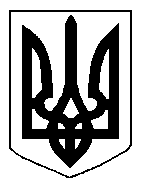 